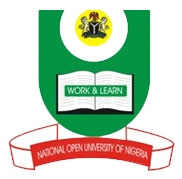 National Open University of NigeriaPlot 91, Cadastral Zone, Nnamdi Azikiwe Expressway, Jabi - AbujaFaculty of ScienceNOVEMBER, 2018 EXAMINATIONSCOURSE CODE: ESM 301COURSE TITLE: Introduction to peace and conflict resolution. CREDIT: 2 UnitsTIME ALLOWED: 2 HoursINSTRUCTION: Answer Question ONE (1) and any other THREE (3) Questions1a) List the basic assumptions of the consensus or order model (7mks) 1b) Outline the basic assumption of the coercion model (7mks)1c)   Highlight the three broad types of religious conflicts have been identified in Nigeria (3mks)1d) Highlight any four types of environment according to John Rau and David Wooten (1980)  (8mks) (25mks)2) Write short notes on the following:	a. Conflict analysis (5mks) 	b. Conflict resolution (5mks) 	c. Conflict transformation (5mks) (15 Marks) 3a) Discuss how the following factors contribute to conflict in Nigeria (5mks)a)Waterb) Renewable Natural Resourcesc) Animal Husbandryd)Waste Disposal3b) List any three ways in which ethnicity can be found in a multi-linguistic society (10mks) (15mks)4) Discuss extensively the five Forms of Oil Related Conflicts) (5mksx3=15mks) 5a) Critically examine the basic steps involved in conflict analysis (3x4=12mks)
5b) State any three importance of conflict analysis process (3mks)